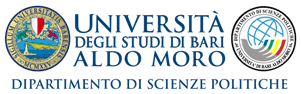 MODULO ASSEGNAZIONE TESI  MODULO ASSEGNAZIONE TESI  Da consegnare quattro mesi prima della seduta delle lauree triennali e cinque mesi prima della seduta delle lauree magistrali  in SEGRETERIA DIDATTICA - Via Suppa, 9 - 1° piano - Sig.ra  Maria TestiniDa consegnare quattro mesi prima della seduta delle lauree triennali e cinque mesi prima della seduta delle lauree magistrali  in SEGRETERIA DIDATTICA - Via Suppa, 9 - 1° piano - Sig.ra  Maria TestiniNOME E COGNOME NUMERO DI MATRICOLACORSO DI STUDIOE-MAIL (in stampatello)NR. TELEFONICONR. ESAMI DA SOSTENERETITOLO PROVVISORIO ELABORATODATA ASSEGNAZIONEPRESUNTA SESSIONE ESAME FINALENOME DOCENTE RELATORETali informazioni devono essere vistate dal docenteTali informazioni devono essere vistate dal docenteVISTO DEL DOCENTE_____________________________________________________